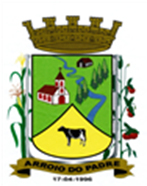 ESTADO DO RIO GRANDE DO SULPREFEITURA DE ARROIO DO PADREGABINETE DO PREFEITOLEI Nº 2.605 DE 24 DE JANEIRO DE 2024.Autoriza o Município de Arroio do Padre a realizar abertura de Crédito Adicional Suplementar no Orçamento Municipal de 2024.Art. 1° Fica autorizado o Município de Arroio do Padre, Poder Executivo, a realizar abertura de Crédito Adicional Suplementar no Orçamento do Município para o exercício de 2024, no seguinte programa de trabalho e respectivas categorias econômicas e conforme as quantias indicadas:06 – Secretaria da Agricultura, Meio Ambiente e Desenvolvimento02 – Serviços de Atendimento a Produção20 – Agricultura609 – Defesa Agropecuária0602 – Fortalecendo a Agricultura Familiar2.606 – Manutenção do Serviço de Inspeção Municipal3.3.90.39.00.00.00 – Outros Serviços de Terceiros – Pessoa Jurídica. R$ 30.000,00 (trinta mil reais)Fonte de Recurso: 2.701.0000 – Outras Transferências de Convênios ou Instrumentos Congêneres dos Estados3.3.90.39.00.00.00 – Outros Serviços de Terceiros – Pessoa Jurídica. R$ 3.450,00 (três mil quatrocentos e cinquenta reais)Fonte de Recurso: 2.500.0000 – Recursos Não Vinculados de ImpostosValor total do Crédito Adicional Suplementar: R$ 33.450,00 (trinta e três mil, quatrocentos e cinquenta e cinquenta reais)Art. 2° Servirão de cobertura para o Crédito Adicional Suplementar de que trata o art. 1° desta Lei, recursos financeiros provenientes do superávit financeiro verificados no exercício de 2023, na Fonte de Recurso: 2.701.0000 – Outras Transferências de Convênios ou Instrumentos Congêneres dos Estados, no valor de R$ 30.000,00 (trinta mil reais) e na Fonte de Recurso: 2.500.0000 – Recursos Não Vinculados de Impostos, no valor de R$ 3.450,00 (três mil quatrocentos e cinquenta reais).Art. 3° Esta Lei entra em vigor na data de sua publicação.Arroio do Padre, 24 de janeiro de 2024.__________________________Edegar Henke Vice Prefeito no Exercício do Cargo de Prefeito